AANVRAAG TITEL BELGISCH COURSINGKAMPIOEN (CACBL) DEMANDE TITRE CHAMPION BELGE DE COURSINGnaam van de hond / nom du chiennaam van de hond / nom du chiennaam van de hond / nom du chiennaam van de hond / nom du chiennaam van de hond / nom du chiennaam van de hond / nom du chiennaam van de hond / nom du chiennaam van de hond / nom du chiennaam van de hond / nom du chienras / raceras / raceras / raceras / raceras / racegeslacht / sexe
          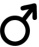 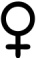 geslacht / sexe
          geboren / né legeboren / né len⁰ stamboom / n⁰ pedigreen⁰ stamboom / n⁰ pedigreen⁰ stamboom / n⁰ pedigreen⁰ stamboom / n⁰ pedigreen⁰ stamboom / n⁰ pedigreen⁰ stamboom / n⁰ pedigreechipchipchipnaam van de eigenaar(s) / nom(s) de(s) propriétaire(s)naam van de eigenaar(s) / nom(s) de(s) propriétaire(s)naam van de eigenaar(s) / nom(s) de(s) propriétaire(s)naam van de eigenaar(s) / nom(s) de(s) propriétaire(s)naam van de eigenaar(s) / nom(s) de(s) propriétaire(s)naam van de eigenaar(s) / nom(s) de(s) propriétaire(s)naam van de eigenaar(s) / nom(s) de(s) propriétaire(s)naam van de eigenaar(s) / nom(s) de(s) propriétaire(s)naam van de eigenaar(s) / nom(s) de(s) propriétaire(s)adres / adresse


adres / adresse


adres / adresse


adres / adresse


adres / adresse


adres / adresse


adres / adresse


adres / adresse


adres / adresse


e-maile-maile-mail- vraagt de titel Belgisch Coursingkampioen / Belgisch Renkampioen aan op basis van ondervermelde resultaten- demande le titre Champion Coursing Belge / Champion Racing Belge en raison des résultats mentionnés ci-dessous - vraagt de titel Belgisch Coursingkampioen / Belgisch Renkampioen aan op basis van ondervermelde resultaten- demande le titre Champion Coursing Belge / Champion Racing Belge en raison des résultats mentionnés ci-dessous - vraagt de titel Belgisch Coursingkampioen / Belgisch Renkampioen aan op basis van ondervermelde resultaten- demande le titre Champion Coursing Belge / Champion Racing Belge en raison des résultats mentionnés ci-dessous - vraagt de titel Belgisch Coursingkampioen / Belgisch Renkampioen aan op basis van ondervermelde resultaten- demande le titre Champion Coursing Belge / Champion Racing Belge en raison des résultats mentionnés ci-dessous - vraagt de titel Belgisch Coursingkampioen / Belgisch Renkampioen aan op basis van ondervermelde resultaten- demande le titre Champion Coursing Belge / Champion Racing Belge en raison des résultats mentionnés ci-dessous - vraagt de titel Belgisch Coursingkampioen / Belgisch Renkampioen aan op basis van ondervermelde resultaten- demande le titre Champion Coursing Belge / Champion Racing Belge en raison des résultats mentionnés ci-dessous - vraagt de titel Belgisch Coursingkampioen / Belgisch Renkampioen aan op basis van ondervermelde resultaten- demande le titre Champion Coursing Belge / Champion Racing Belge en raison des résultats mentionnés ci-dessous - vraagt de titel Belgisch Coursingkampioen / Belgisch Renkampioen aan op basis van ondervermelde resultaten- demande le titre Champion Coursing Belge / Champion Racing Belge en raison des résultats mentionnés ci-dessous - vraagt de titel Belgisch Coursingkampioen / Belgisch Renkampioen aan op basis van ondervermelde resultaten- demande le titre Champion Coursing Belge / Champion Racing Belge en raison des résultats mentionnés ci-dessous 1kwalificatie ten minste ZG tijdens een CACIB/CAC tentoonstelling in België
qualificatif au moins TB lors d'une exposition CACIB/CAC en Belgiquekwalificatie ten minste ZG tijdens een CACIB/CAC tentoonstelling in België
qualificatif au moins TB lors d'une exposition CACIB/CAC en Belgiquekwalificatie ten minste ZG tijdens een CACIB/CAC tentoonstelling in België
qualificatif au moins TB lors d'une exposition CACIB/CAC en Belgiquekwalificatie ten minste ZG tijdens een CACIB/CAC tentoonstelling in België
qualificatif au moins TB lors d'une exposition CACIB/CAC en Belgiquekwalificatie ten minste ZG tijdens een CACIB/CAC tentoonstelling in België
qualificatif au moins TB lors d'une exposition CACIB/CAC en Belgiquete / àte / àdatum / date2sportresultaten / résultats sportifsportresultaten / résultats sportifsportresultaten / résultats sportifsportresultaten / résultats sportifsportresultaten / résultats sportifsportresultaten / résultats sportifsportresultaten / résultats sportifsportresultaten / résultats sportif2.1datum / date
datum / date
plaats / lieuplaats / lieuplaats / lieuplaats / lieuCACBL / RCACBL *2.2datum / date
datum / date
plaats / lieuplaats / lieuplaats / lieuplaats / lieuCACBL / RCACBL  *2.3datum / date
datum / date
plaats / lieuplaats / lieuplaats / lieuplaats / lieuCACBL / RCACBL  *2.4datum /date
datum /date
plaats / lieuplaats / lieuplaats / lieuplaats / lieuCACBL / RCACBL  *Bijvoegen:
- fotokopie van de stamboom
- fotokopie kwalificatie tentoonstelling
- fotokopie van het werkboekjeBijvoegen:
- fotokopie van de stamboom
- fotokopie kwalificatie tentoonstelling
- fotokopie van het werkboekjeBijvoegen:
- fotokopie van de stamboom
- fotokopie kwalificatie tentoonstelling
- fotokopie van het werkboekjeBijvoegen:
- fotokopie van de stamboom
- fotokopie kwalificatie tentoonstelling
- fotokopie van het werkboekjeBijvoegen:
- fotokopie van de stamboom
- fotokopie kwalificatie tentoonstelling
- fotokopie van het werkboekjeAjouter:
- photocopie du pedigree
- photocopie preuve qualificatif exposition
- photocopie carnet de travailAjouter:
- photocopie du pedigree
- photocopie preuve qualificatif exposition
- photocopie carnet de travailAjouter:
- photocopie du pedigree
- photocopie preuve qualificatif exposition
- photocopie carnet de travaildatum / datedatum / datedatum / datedatum / datehandtekening / signaturehandtekening / signaturehandtekening / signaturehandtekening / signaturehandtekening / signature